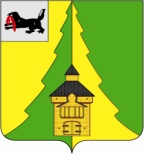 Российская Федерация	Иркутская область	Нижнеилимский муниципальный район	АДМИНИСТРАЦИЯ	ПОСТАНОВЛЕНИЕОт 12.11.2020г.  № 990г. Железногорск-ИлимскийВ целях материального стимулирования врачей, медицинских сестер - специалистов, прибывших в Нижнеилимский район Иркутской области, имеющих среднее и высшее медицинское образование, закрепления кадров на территории Нижнеилимского  района Иркутской области, в соответствии с Федеральным законом  от 06.10.2003г. № 131-ФЗ «Об общих принципах организации местного самоуправления в Российской Федерации, с Федеральным законом от 21 ноября 2011 г. N 323-ФЗ "Об основах охраны здоровья граждан в Российской Федерации",  Законом Иркутской области от 05.03.2010 N 4-ОЗ "Об отдельных вопросах здравоохранения в Иркутской области", постановлением администрации Нижнеилимского муниципального района от 01.09.2017г. № 616 «Об утверждении муниципальной программы «Реализация полномочий в области социальной политики на 2018-2023 годы», подпрограммы «Об отдельных вопросах здравоохранения в Нижнеилимском районе по созданию условий в целях оказания медицинской помощи населению на территории Нижнеилимского муниципального района», письма  ОГБУЗ «ЖРБ»  Нижнеилимского района от 03.11.2020г. № 6759, руководствуясь Уставом муниципального образования «Нижнеилимский район», администрация Нижнеилимского муниципального районаПОСТАНОВЛЯЕТ:Внести следующие изменения в приложение к постановлению администрации Нижнеилимского муниципального района от 29.12.2018г. № 1231 «Об утверждении  Положения  о порядке выплаты единовременного подъемного  пособия  приглашенным  медицинским  специалистам,  работающим в областных медицинских учреждениях Иркутской области на территории Нижнеилимского муниципального района»:«1.1.  Пункт 1.3.  Главы 1 «Общие положения»»  читать в следующей редакции:                                                                                       1.3.  В настоящем Положении используются следующие общие понятия:- приглашенный специалист (далее по тексту – специалист) - медицинский работник, имеющий среднее или высшее медицинское образование,  заключивший трудовой договор с медицинским  учреждением ОГБУЗ «ЖРБ», ОГАУЗ  «ЖСП»  Нижнеилимского  муниципального  района  Иркутской области:- единовременное подъемное пособие - единовременная выплата специалисту, заключившему трудовой договор (контракт) с медицинским учреждением ОГБУЗ  «ЖРБ», ОГАУЗ  «ЖСП»,   на срок  не  менее  трех лет». 3.   Настоящее постановление опубликовать в периодическом издании «Вестник Думы и администрации Нижнеилимского муниципального района» и  разместить на официальном сайте МО «Нижнеилимский район».  4.   Контроль за  исполнением настоящего постановления возложить на заместителя мэра района по социальной политике Пирогову Т.К.Мэр района                                                 М.С.РомановРассылка: в дело-2, отдел организационной работы и социальной политики, ФУ, бух-я,  ОГБУЗ «ЖРБ»,  ОГАУЗ «ЖСП», пресс-служба,  Пироговой Т.К.Д.В.Невзорова 
3-02-06«О внесении изменений в Постановление администрации Нижнеилимского муниципального района от 29.12.2018г.       № 1231 «Об утверждении  Положения  о порядке выплаты единовременного подъемного пособия приглашенным медицинским специалистам, работающим в областных медицинских учреждениях Иркутской области на территории Нижнеилимского муниципального района»  